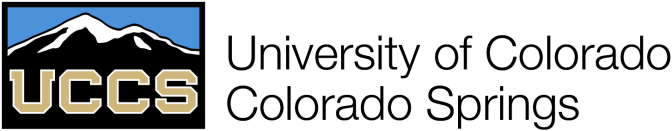 NEW PROPOSAL TEMPLATE for a Gainful Employment ProgramGainful Employment Electronic Announcement #5 dated June 1, 2011 and posted on www.ifap.ed.gov explains the process for institutional notification to the Department of new educational programs that prepare students for gainful employment in a recognized occupation (GE Programs). An institution’s notification to the Department of its intent to offer a new GE Program must include information to support the institution’s determination of the need for the program, as required by the regulations at 34 CFR 600.20(d)(2). Institutions must wait for the Department of Education to approve programs for Title IV eligibility before disbursing Title IV funds and proposals must be submitted to the Department of Education 90 days before the first day of class begins for the program.Institution Name: Institution Name: University of Colorado Colorado SpringsUniversity of Colorado Colorado SpringsUniversity of Colorado Colorado SpringsUniversity of Colorado Colorado SpringsUniversity of Colorado Colorado SpringsUniversity of Colorado Colorado SpringsUniversity of Colorado Colorado SpringsOPEID:OPEID:004509004509004509004509004509004509004509Proposed Program Name:Proposed Program Name:Contact Person:Contact Person:Department Chair:Department Chair:Website URL for program:Website URL for program:Narrative description of how the institution determined the need for the program. Describe what need this program will address and how the institution became aware of that need. If the program will be offered in connection with, or in response to, an initiative by a governmental entity, provide details of that initiative. Narrative description of how the institution determined the need for the program. Describe what need this program will address and how the institution became aware of that need. If the program will be offered in connection with, or in response to, an initiative by a governmental entity, provide details of that initiative. Narrative description of how the institution determined the need for the program. Describe what need this program will address and how the institution became aware of that need. If the program will be offered in connection with, or in response to, an initiative by a governmental entity, provide details of that initiative. Narrative description of how the institution determined the need for the program. Describe what need this program will address and how the institution became aware of that need. If the program will be offered in connection with, or in response to, an initiative by a governmental entity, provide details of that initiative. Narrative description of how the institution determined the need for the program. Describe what need this program will address and how the institution became aware of that need. If the program will be offered in connection with, or in response to, an initiative by a governmental entity, provide details of that initiative. Narrative description of how the institution determined the need for the program. Describe what need this program will address and how the institution became aware of that need. If the program will be offered in connection with, or in response to, an initiative by a governmental entity, provide details of that initiative. Narrative description of how the institution determined the need for the program. Describe what need this program will address and how the institution became aware of that need. If the program will be offered in connection with, or in response to, an initiative by a governmental entity, provide details of that initiative. Narrative description of how the institution determined the need for the program. Describe what need this program will address and how the institution became aware of that need. If the program will be offered in connection with, or in response to, an initiative by a governmental entity, provide details of that initiative. Narrative description of how the institution determined the need for the program. Describe what need this program will address and how the institution became aware of that need. If the program will be offered in connection with, or in response to, an initiative by a governmental entity, provide details of that initiative.  There is a growing demand for primary care advanced practice nurses in this country, in part due to the decreasing numbers of physicians who choose to go into primary care practices, and an increase in the number of patients, especially the elderly. According to Cross (2007), in an article in Managed Care Magazine, by 2020, the Council on Graduate Medical Education is calculating that there will be a shortage of about 85,000 physicians in the US. Baby-boomers are living longer and the Affordable Health Care Act will soon help to insure millions of people who currently lack insurance, it is clear that the demand for primary care providers will only continue to rise.  Primary care Nurse Practitioners are part of the solution to these problems and will continue to fill the gaps both now and in the future.   Programs like ours and others across the nation are preparing high quality, cost effective providers who can meet the growing health care needs of our nation. There is a growing demand for primary care advanced practice nurses in this country, in part due to the decreasing numbers of physicians who choose to go into primary care practices, and an increase in the number of patients, especially the elderly. According to Cross (2007), in an article in Managed Care Magazine, by 2020, the Council on Graduate Medical Education is calculating that there will be a shortage of about 85,000 physicians in the US. Baby-boomers are living longer and the Affordable Health Care Act will soon help to insure millions of people who currently lack insurance, it is clear that the demand for primary care providers will only continue to rise.  Primary care Nurse Practitioners are part of the solution to these problems and will continue to fill the gaps both now and in the future.   Programs like ours and others across the nation are preparing high quality, cost effective providers who can meet the growing health care needs of our nation. There is a growing demand for primary care advanced practice nurses in this country, in part due to the decreasing numbers of physicians who choose to go into primary care practices, and an increase in the number of patients, especially the elderly. According to Cross (2007), in an article in Managed Care Magazine, by 2020, the Council on Graduate Medical Education is calculating that there will be a shortage of about 85,000 physicians in the US. Baby-boomers are living longer and the Affordable Health Care Act will soon help to insure millions of people who currently lack insurance, it is clear that the demand for primary care providers will only continue to rise.  Primary care Nurse Practitioners are part of the solution to these problems and will continue to fill the gaps both now and in the future.   Programs like ours and others across the nation are preparing high quality, cost effective providers who can meet the growing health care needs of our nation. There is a growing demand for primary care advanced practice nurses in this country, in part due to the decreasing numbers of physicians who choose to go into primary care practices, and an increase in the number of patients, especially the elderly. According to Cross (2007), in an article in Managed Care Magazine, by 2020, the Council on Graduate Medical Education is calculating that there will be a shortage of about 85,000 physicians in the US. Baby-boomers are living longer and the Affordable Health Care Act will soon help to insure millions of people who currently lack insurance, it is clear that the demand for primary care providers will only continue to rise.  Primary care Nurse Practitioners are part of the solution to these problems and will continue to fill the gaps both now and in the future.   Programs like ours and others across the nation are preparing high quality, cost effective providers who can meet the growing health care needs of our nation. There is a growing demand for primary care advanced practice nurses in this country, in part due to the decreasing numbers of physicians who choose to go into primary care practices, and an increase in the number of patients, especially the elderly. According to Cross (2007), in an article in Managed Care Magazine, by 2020, the Council on Graduate Medical Education is calculating that there will be a shortage of about 85,000 physicians in the US. Baby-boomers are living longer and the Affordable Health Care Act will soon help to insure millions of people who currently lack insurance, it is clear that the demand for primary care providers will only continue to rise.  Primary care Nurse Practitioners are part of the solution to these problems and will continue to fill the gaps both now and in the future.   Programs like ours and others across the nation are preparing high quality, cost effective providers who can meet the growing health care needs of our nation. There is a growing demand for primary care advanced practice nurses in this country, in part due to the decreasing numbers of physicians who choose to go into primary care practices, and an increase in the number of patients, especially the elderly. According to Cross (2007), in an article in Managed Care Magazine, by 2020, the Council on Graduate Medical Education is calculating that there will be a shortage of about 85,000 physicians in the US. Baby-boomers are living longer and the Affordable Health Care Act will soon help to insure millions of people who currently lack insurance, it is clear that the demand for primary care providers will only continue to rise.  Primary care Nurse Practitioners are part of the solution to these problems and will continue to fill the gaps both now and in the future.   Programs like ours and others across the nation are preparing high quality, cost effective providers who can meet the growing health care needs of our nation. There is a growing demand for primary care advanced practice nurses in this country, in part due to the decreasing numbers of physicians who choose to go into primary care practices, and an increase in the number of patients, especially the elderly. According to Cross (2007), in an article in Managed Care Magazine, by 2020, the Council on Graduate Medical Education is calculating that there will be a shortage of about 85,000 physicians in the US. Baby-boomers are living longer and the Affordable Health Care Act will soon help to insure millions of people who currently lack insurance, it is clear that the demand for primary care providers will only continue to rise.  Primary care Nurse Practitioners are part of the solution to these problems and will continue to fill the gaps both now and in the future.   Programs like ours and others across the nation are preparing high quality, cost effective providers who can meet the growing health care needs of our nation. There is a growing demand for primary care advanced practice nurses in this country, in part due to the decreasing numbers of physicians who choose to go into primary care practices, and an increase in the number of patients, especially the elderly. According to Cross (2007), in an article in Managed Care Magazine, by 2020, the Council on Graduate Medical Education is calculating that there will be a shortage of about 85,000 physicians in the US. Baby-boomers are living longer and the Affordable Health Care Act will soon help to insure millions of people who currently lack insurance, it is clear that the demand for primary care providers will only continue to rise.  Primary care Nurse Practitioners are part of the solution to these problems and will continue to fill the gaps both now and in the future.   Programs like ours and others across the nation are preparing high quality, cost effective providers who can meet the growing health care needs of our nation. There is a growing demand for primary care advanced practice nurses in this country, in part due to the decreasing numbers of physicians who choose to go into primary care practices, and an increase in the number of patients, especially the elderly. According to Cross (2007), in an article in Managed Care Magazine, by 2020, the Council on Graduate Medical Education is calculating that there will be a shortage of about 85,000 physicians in the US. Baby-boomers are living longer and the Affordable Health Care Act will soon help to insure millions of people who currently lack insurance, it is clear that the demand for primary care providers will only continue to rise.  Primary care Nurse Practitioners are part of the solution to these problems and will continue to fill the gaps both now and in the future.   Programs like ours and others across the nation are preparing high quality, cost effective providers who can meet the growing health care needs of our nation.Narrative description of how the program was designed to meet local market needs, or for an online program, regional or national market needs. For example, indicate if Bureau of Labor Statistics data or State labor data systems information was used, and/or if State, regional, or local workforce agencies were consulted. Include how the course content, program length, academic level, admission requirements, and prerequisites were decided; including information received from potential employers about course content; and information regarding the target students and employers.Narrative description of how the program was designed to meet local market needs, or for an online program, regional or national market needs. For example, indicate if Bureau of Labor Statistics data or State labor data systems information was used, and/or if State, regional, or local workforce agencies were consulted. Include how the course content, program length, academic level, admission requirements, and prerequisites were decided; including information received from potential employers about course content; and information regarding the target students and employers.Narrative description of how the program was designed to meet local market needs, or for an online program, regional or national market needs. For example, indicate if Bureau of Labor Statistics data or State labor data systems information was used, and/or if State, regional, or local workforce agencies were consulted. Include how the course content, program length, academic level, admission requirements, and prerequisites were decided; including information received from potential employers about course content; and information regarding the target students and employers.Narrative description of how the program was designed to meet local market needs, or for an online program, regional or national market needs. For example, indicate if Bureau of Labor Statistics data or State labor data systems information was used, and/or if State, regional, or local workforce agencies were consulted. Include how the course content, program length, academic level, admission requirements, and prerequisites were decided; including information received from potential employers about course content; and information regarding the target students and employers.Narrative description of how the program was designed to meet local market needs, or for an online program, regional or national market needs. For example, indicate if Bureau of Labor Statistics data or State labor data systems information was used, and/or if State, regional, or local workforce agencies were consulted. Include how the course content, program length, academic level, admission requirements, and prerequisites were decided; including information received from potential employers about course content; and information regarding the target students and employers.Narrative description of how the program was designed to meet local market needs, or for an online program, regional or national market needs. For example, indicate if Bureau of Labor Statistics data or State labor data systems information was used, and/or if State, regional, or local workforce agencies were consulted. Include how the course content, program length, academic level, admission requirements, and prerequisites were decided; including information received from potential employers about course content; and information regarding the target students and employers.Narrative description of how the program was designed to meet local market needs, or for an online program, regional or national market needs. For example, indicate if Bureau of Labor Statistics data or State labor data systems information was used, and/or if State, regional, or local workforce agencies were consulted. Include how the course content, program length, academic level, admission requirements, and prerequisites were decided; including information received from potential employers about course content; and information regarding the target students and employers.Narrative description of how the program was designed to meet local market needs, or for an online program, regional or national market needs. For example, indicate if Bureau of Labor Statistics data or State labor data systems information was used, and/or if State, regional, or local workforce agencies were consulted. Include how the course content, program length, academic level, admission requirements, and prerequisites were decided; including information received from potential employers about course content; and information regarding the target students and employers.Narrative description of how the program was designed to meet local market needs, or for an online program, regional or national market needs. For example, indicate if Bureau of Labor Statistics data or State labor data systems information was used, and/or if State, regional, or local workforce agencies were consulted. Include how the course content, program length, academic level, admission requirements, and prerequisites were decided; including information received from potential employers about course content; and information regarding the target students and employers.The Advanced Practice Nursing Program at Beth-El College of Nursing and Health Sciences is an online program that works to meet the demands of not only the local market, but state, and national markets also.  According to the Bureau of Labor Statistics data, the outlook for nurses and Advanced Practice Nurses (APNs) is “excellent” and is expected to “grow much faster than average”.  The expectation is that there will be more jobs in nursing than any other occupation.  The demand for nurses is also compounded by the aging nursing workforce and the lack of nursing educators to train RNs and APNs in most regions of the country.The course content, program length, prerequisites, and academic level for the Advanced Practice Nursing Program at Beth-El College of Nursing and Health Sciences were created in accordance with national nursing standards.  The program follows recommendations from the American Association of Colleges of Nursing, the National Organization of Nurse Practitioner Faculties, and the Commission on Collegiate Nursing Education, our current accrediting body.  Admission standards remain the prevue of the Graduate Department and are similar to other APN programs.Alumni surveys are sent from the College each year to determine satisfaction with the program, rates of employment, and certification pass rates.  These surveys are used to work at process and program improvement.  Likewise, employer surveys are sent out to determine if our graduates are meeting the needs of the employer and if they are well trained to take on the role as APNs.  Feedback is requested from both groups in an effort to improve the program outcomes.The Advanced Practice Nursing Program at Beth-El College of Nursing and Health Sciences is an online program that works to meet the demands of not only the local market, but state, and national markets also.  According to the Bureau of Labor Statistics data, the outlook for nurses and Advanced Practice Nurses (APNs) is “excellent” and is expected to “grow much faster than average”.  The expectation is that there will be more jobs in nursing than any other occupation.  The demand for nurses is also compounded by the aging nursing workforce and the lack of nursing educators to train RNs and APNs in most regions of the country.The course content, program length, prerequisites, and academic level for the Advanced Practice Nursing Program at Beth-El College of Nursing and Health Sciences were created in accordance with national nursing standards.  The program follows recommendations from the American Association of Colleges of Nursing, the National Organization of Nurse Practitioner Faculties, and the Commission on Collegiate Nursing Education, our current accrediting body.  Admission standards remain the prevue of the Graduate Department and are similar to other APN programs.Alumni surveys are sent from the College each year to determine satisfaction with the program, rates of employment, and certification pass rates.  These surveys are used to work at process and program improvement.  Likewise, employer surveys are sent out to determine if our graduates are meeting the needs of the employer and if they are well trained to take on the role as APNs.  Feedback is requested from both groups in an effort to improve the program outcomes.The Advanced Practice Nursing Program at Beth-El College of Nursing and Health Sciences is an online program that works to meet the demands of not only the local market, but state, and national markets also.  According to the Bureau of Labor Statistics data, the outlook for nurses and Advanced Practice Nurses (APNs) is “excellent” and is expected to “grow much faster than average”.  The expectation is that there will be more jobs in nursing than any other occupation.  The demand for nurses is also compounded by the aging nursing workforce and the lack of nursing educators to train RNs and APNs in most regions of the country.The course content, program length, prerequisites, and academic level for the Advanced Practice Nursing Program at Beth-El College of Nursing and Health Sciences were created in accordance with national nursing standards.  The program follows recommendations from the American Association of Colleges of Nursing, the National Organization of Nurse Practitioner Faculties, and the Commission on Collegiate Nursing Education, our current accrediting body.  Admission standards remain the prevue of the Graduate Department and are similar to other APN programs.Alumni surveys are sent from the College each year to determine satisfaction with the program, rates of employment, and certification pass rates.  These surveys are used to work at process and program improvement.  Likewise, employer surveys are sent out to determine if our graduates are meeting the needs of the employer and if they are well trained to take on the role as APNs.  Feedback is requested from both groups in an effort to improve the program outcomes.The Advanced Practice Nursing Program at Beth-El College of Nursing and Health Sciences is an online program that works to meet the demands of not only the local market, but state, and national markets also.  According to the Bureau of Labor Statistics data, the outlook for nurses and Advanced Practice Nurses (APNs) is “excellent” and is expected to “grow much faster than average”.  The expectation is that there will be more jobs in nursing than any other occupation.  The demand for nurses is also compounded by the aging nursing workforce and the lack of nursing educators to train RNs and APNs in most regions of the country.The course content, program length, prerequisites, and academic level for the Advanced Practice Nursing Program at Beth-El College of Nursing and Health Sciences were created in accordance with national nursing standards.  The program follows recommendations from the American Association of Colleges of Nursing, the National Organization of Nurse Practitioner Faculties, and the Commission on Collegiate Nursing Education, our current accrediting body.  Admission standards remain the prevue of the Graduate Department and are similar to other APN programs.Alumni surveys are sent from the College each year to determine satisfaction with the program, rates of employment, and certification pass rates.  These surveys are used to work at process and program improvement.  Likewise, employer surveys are sent out to determine if our graduates are meeting the needs of the employer and if they are well trained to take on the role as APNs.  Feedback is requested from both groups in an effort to improve the program outcomes.The Advanced Practice Nursing Program at Beth-El College of Nursing and Health Sciences is an online program that works to meet the demands of not only the local market, but state, and national markets also.  According to the Bureau of Labor Statistics data, the outlook for nurses and Advanced Practice Nurses (APNs) is “excellent” and is expected to “grow much faster than average”.  The expectation is that there will be more jobs in nursing than any other occupation.  The demand for nurses is also compounded by the aging nursing workforce and the lack of nursing educators to train RNs and APNs in most regions of the country.The course content, program length, prerequisites, and academic level for the Advanced Practice Nursing Program at Beth-El College of Nursing and Health Sciences were created in accordance with national nursing standards.  The program follows recommendations from the American Association of Colleges of Nursing, the National Organization of Nurse Practitioner Faculties, and the Commission on Collegiate Nursing Education, our current accrediting body.  Admission standards remain the prevue of the Graduate Department and are similar to other APN programs.Alumni surveys are sent from the College each year to determine satisfaction with the program, rates of employment, and certification pass rates.  These surveys are used to work at process and program improvement.  Likewise, employer surveys are sent out to determine if our graduates are meeting the needs of the employer and if they are well trained to take on the role as APNs.  Feedback is requested from both groups in an effort to improve the program outcomes.The Advanced Practice Nursing Program at Beth-El College of Nursing and Health Sciences is an online program that works to meet the demands of not only the local market, but state, and national markets also.  According to the Bureau of Labor Statistics data, the outlook for nurses and Advanced Practice Nurses (APNs) is “excellent” and is expected to “grow much faster than average”.  The expectation is that there will be more jobs in nursing than any other occupation.  The demand for nurses is also compounded by the aging nursing workforce and the lack of nursing educators to train RNs and APNs in most regions of the country.The course content, program length, prerequisites, and academic level for the Advanced Practice Nursing Program at Beth-El College of Nursing and Health Sciences were created in accordance with national nursing standards.  The program follows recommendations from the American Association of Colleges of Nursing, the National Organization of Nurse Practitioner Faculties, and the Commission on Collegiate Nursing Education, our current accrediting body.  Admission standards remain the prevue of the Graduate Department and are similar to other APN programs.Alumni surveys are sent from the College each year to determine satisfaction with the program, rates of employment, and certification pass rates.  These surveys are used to work at process and program improvement.  Likewise, employer surveys are sent out to determine if our graduates are meeting the needs of the employer and if they are well trained to take on the role as APNs.  Feedback is requested from both groups in an effort to improve the program outcomes.The Advanced Practice Nursing Program at Beth-El College of Nursing and Health Sciences is an online program that works to meet the demands of not only the local market, but state, and national markets also.  According to the Bureau of Labor Statistics data, the outlook for nurses and Advanced Practice Nurses (APNs) is “excellent” and is expected to “grow much faster than average”.  The expectation is that there will be more jobs in nursing than any other occupation.  The demand for nurses is also compounded by the aging nursing workforce and the lack of nursing educators to train RNs and APNs in most regions of the country.The course content, program length, prerequisites, and academic level for the Advanced Practice Nursing Program at Beth-El College of Nursing and Health Sciences were created in accordance with national nursing standards.  The program follows recommendations from the American Association of Colleges of Nursing, the National Organization of Nurse Practitioner Faculties, and the Commission on Collegiate Nursing Education, our current accrediting body.  Admission standards remain the prevue of the Graduate Department and are similar to other APN programs.Alumni surveys are sent from the College each year to determine satisfaction with the program, rates of employment, and certification pass rates.  These surveys are used to work at process and program improvement.  Likewise, employer surveys are sent out to determine if our graduates are meeting the needs of the employer and if they are well trained to take on the role as APNs.  Feedback is requested from both groups in an effort to improve the program outcomes.The Advanced Practice Nursing Program at Beth-El College of Nursing and Health Sciences is an online program that works to meet the demands of not only the local market, but state, and national markets also.  According to the Bureau of Labor Statistics data, the outlook for nurses and Advanced Practice Nurses (APNs) is “excellent” and is expected to “grow much faster than average”.  The expectation is that there will be more jobs in nursing than any other occupation.  The demand for nurses is also compounded by the aging nursing workforce and the lack of nursing educators to train RNs and APNs in most regions of the country.The course content, program length, prerequisites, and academic level for the Advanced Practice Nursing Program at Beth-El College of Nursing and Health Sciences were created in accordance with national nursing standards.  The program follows recommendations from the American Association of Colleges of Nursing, the National Organization of Nurse Practitioner Faculties, and the Commission on Collegiate Nursing Education, our current accrediting body.  Admission standards remain the prevue of the Graduate Department and are similar to other APN programs.Alumni surveys are sent from the College each year to determine satisfaction with the program, rates of employment, and certification pass rates.  These surveys are used to work at process and program improvement.  Likewise, employer surveys are sent out to determine if our graduates are meeting the needs of the employer and if they are well trained to take on the role as APNs.  Feedback is requested from both groups in an effort to improve the program outcomes.The Advanced Practice Nursing Program at Beth-El College of Nursing and Health Sciences is an online program that works to meet the demands of not only the local market, but state, and national markets also.  According to the Bureau of Labor Statistics data, the outlook for nurses and Advanced Practice Nurses (APNs) is “excellent” and is expected to “grow much faster than average”.  The expectation is that there will be more jobs in nursing than any other occupation.  The demand for nurses is also compounded by the aging nursing workforce and the lack of nursing educators to train RNs and APNs in most regions of the country.The course content, program length, prerequisites, and academic level for the Advanced Practice Nursing Program at Beth-El College of Nursing and Health Sciences were created in accordance with national nursing standards.  The program follows recommendations from the American Association of Colleges of Nursing, the National Organization of Nurse Practitioner Faculties, and the Commission on Collegiate Nursing Education, our current accrediting body.  Admission standards remain the prevue of the Graduate Department and are similar to other APN programs.Alumni surveys are sent from the College each year to determine satisfaction with the program, rates of employment, and certification pass rates.  These surveys are used to work at process and program improvement.  Likewise, employer surveys are sent out to determine if our graduates are meeting the needs of the employer and if they are well trained to take on the role as APNs.  Feedback is requested from both groups in an effort to improve the program outcomes.Narrative description of any wage analysis the institution may have performed, including any consideration of Bureau of Labor Statistics wage data related to the new program.Narrative description of any wage analysis the institution may have performed, including any consideration of Bureau of Labor Statistics wage data related to the new program.Narrative description of any wage analysis the institution may have performed, including any consideration of Bureau of Labor Statistics wage data related to the new program.Narrative description of any wage analysis the institution may have performed, including any consideration of Bureau of Labor Statistics wage data related to the new program.Narrative description of any wage analysis the institution may have performed, including any consideration of Bureau of Labor Statistics wage data related to the new program.Narrative description of any wage analysis the institution may have performed, including any consideration of Bureau of Labor Statistics wage data related to the new program.Narrative description of any wage analysis the institution may have performed, including any consideration of Bureau of Labor Statistics wage data related to the new program.Narrative description of any wage analysis the institution may have performed, including any consideration of Bureau of Labor Statistics wage data related to the new program.Narrative description of any wage analysis the institution may have performed, including any consideration of Bureau of Labor Statistics wage data related to the new program.Wages for nurses and in particular APNs continue to rise on a yearly basis. According to the Bureau of Labor Statistics, the median annual wage for RNs in May of 2008 was $62,450.  The salary for APNs tends to be greater yet.  In an article in Advance for NPs and PAs, the average salary for a Nurse Practitioner in 2010, was $90,770 and the part-time hourly rate was $43.77 per hour.  Wages for nurses and in particular APNs continue to rise on a yearly basis. According to the Bureau of Labor Statistics, the median annual wage for RNs in May of 2008 was $62,450.  The salary for APNs tends to be greater yet.  In an article in Advance for NPs and PAs, the average salary for a Nurse Practitioner in 2010, was $90,770 and the part-time hourly rate was $43.77 per hour.  Wages for nurses and in particular APNs continue to rise on a yearly basis. According to the Bureau of Labor Statistics, the median annual wage for RNs in May of 2008 was $62,450.  The salary for APNs tends to be greater yet.  In an article in Advance for NPs and PAs, the average salary for a Nurse Practitioner in 2010, was $90,770 and the part-time hourly rate was $43.77 per hour.  Wages for nurses and in particular APNs continue to rise on a yearly basis. According to the Bureau of Labor Statistics, the median annual wage for RNs in May of 2008 was $62,450.  The salary for APNs tends to be greater yet.  In an article in Advance for NPs and PAs, the average salary for a Nurse Practitioner in 2010, was $90,770 and the part-time hourly rate was $43.77 per hour.  Wages for nurses and in particular APNs continue to rise on a yearly basis. According to the Bureau of Labor Statistics, the median annual wage for RNs in May of 2008 was $62,450.  The salary for APNs tends to be greater yet.  In an article in Advance for NPs and PAs, the average salary for a Nurse Practitioner in 2010, was $90,770 and the part-time hourly rate was $43.77 per hour.  Wages for nurses and in particular APNs continue to rise on a yearly basis. According to the Bureau of Labor Statistics, the median annual wage for RNs in May of 2008 was $62,450.  The salary for APNs tends to be greater yet.  In an article in Advance for NPs and PAs, the average salary for a Nurse Practitioner in 2010, was $90,770 and the part-time hourly rate was $43.77 per hour.  Wages for nurses and in particular APNs continue to rise on a yearly basis. According to the Bureau of Labor Statistics, the median annual wage for RNs in May of 2008 was $62,450.  The salary for APNs tends to be greater yet.  In an article in Advance for NPs and PAs, the average salary for a Nurse Practitioner in 2010, was $90,770 and the part-time hourly rate was $43.77 per hour.  Wages for nurses and in particular APNs continue to rise on a yearly basis. According to the Bureau of Labor Statistics, the median annual wage for RNs in May of 2008 was $62,450.  The salary for APNs tends to be greater yet.  In an article in Advance for NPs and PAs, the average salary for a Nurse Practitioner in 2010, was $90,770 and the part-time hourly rate was $43.77 per hour.  Wages for nurses and in particular APNs continue to rise on a yearly basis. According to the Bureau of Labor Statistics, the median annual wage for RNs in May of 2008 was $62,450.  The salary for APNs tends to be greater yet.  In an article in Advance for NPs and PAs, the average salary for a Nurse Practitioner in 2010, was $90,770 and the part-time hourly rate was $43.77 per hour.  Was the program reviewed or approved by:Narrative description of how the program was reviewed or approved by, or developed in conjunction with, the entities selected in #8. For example, describe the steps taken to develop the program, identify when and with whom discussions were held, provide relevant details of any proposals or correspondence generated, and/or describe any process used to evaluate the program. The institution must retain, for review and submission to the Department upon request, copies of meeting minutes, correspondence, proposals, or other documentation to support the development, review, and/or approval of the program.Narrative description of how the program was reviewed or approved by, or developed in conjunction with, the entities selected in #8. For example, describe the steps taken to develop the program, identify when and with whom discussions were held, provide relevant details of any proposals or correspondence generated, and/or describe any process used to evaluate the program. The institution must retain, for review and submission to the Department upon request, copies of meeting minutes, correspondence, proposals, or other documentation to support the development, review, and/or approval of the program.Narrative description of how the program was reviewed or approved by, or developed in conjunction with, the entities selected in #8. For example, describe the steps taken to develop the program, identify when and with whom discussions were held, provide relevant details of any proposals or correspondence generated, and/or describe any process used to evaluate the program. The institution must retain, for review and submission to the Department upon request, copies of meeting minutes, correspondence, proposals, or other documentation to support the development, review, and/or approval of the program.Narrative description of how the program was reviewed or approved by, or developed in conjunction with, the entities selected in #8. For example, describe the steps taken to develop the program, identify when and with whom discussions were held, provide relevant details of any proposals or correspondence generated, and/or describe any process used to evaluate the program. The institution must retain, for review and submission to the Department upon request, copies of meeting minutes, correspondence, proposals, or other documentation to support the development, review, and/or approval of the program.Narrative description of how the program was reviewed or approved by, or developed in conjunction with, the entities selected in #8. For example, describe the steps taken to develop the program, identify when and with whom discussions were held, provide relevant details of any proposals or correspondence generated, and/or describe any process used to evaluate the program. The institution must retain, for review and submission to the Department upon request, copies of meeting minutes, correspondence, proposals, or other documentation to support the development, review, and/or approval of the program.Narrative description of how the program was reviewed or approved by, or developed in conjunction with, the entities selected in #8. For example, describe the steps taken to develop the program, identify when and with whom discussions were held, provide relevant details of any proposals or correspondence generated, and/or describe any process used to evaluate the program. The institution must retain, for review and submission to the Department upon request, copies of meeting minutes, correspondence, proposals, or other documentation to support the development, review, and/or approval of the program.Narrative description of how the program was reviewed or approved by, or developed in conjunction with, the entities selected in #8. For example, describe the steps taken to develop the program, identify when and with whom discussions were held, provide relevant details of any proposals or correspondence generated, and/or describe any process used to evaluate the program. The institution must retain, for review and submission to the Department upon request, copies of meeting minutes, correspondence, proposals, or other documentation to support the development, review, and/or approval of the program.Narrative description of how the program was reviewed or approved by, or developed in conjunction with, the entities selected in #8. For example, describe the steps taken to develop the program, identify when and with whom discussions were held, provide relevant details of any proposals or correspondence generated, and/or describe any process used to evaluate the program. The institution must retain, for review and submission to the Department upon request, copies of meeting minutes, correspondence, proposals, or other documentation to support the development, review, and/or approval of the program.Narrative description of how the program was reviewed or approved by, or developed in conjunction with, the entities selected in #8. For example, describe the steps taken to develop the program, identify when and with whom discussions were held, provide relevant details of any proposals or correspondence generated, and/or describe any process used to evaluate the program. The institution must retain, for review and submission to the Department upon request, copies of meeting minutes, correspondence, proposals, or other documentation to support the development, review, and/or approval of the program.The Advanced Practice Nursing Program at Beth-El College of Nursing and Health Sciences, has worked primarily with our main accrediting body, the Commission on Collegiate Nursing Education (CCNE) to ensure that the quality of the program is maintained and improved upon.  Our last accreditation visit was in 2005, at which time we received accreditation for a 10 year period of time, the longest amount of time that CCNE gives.  Along with CCNE our faculty members follow guidelines that are recommended from the National Organization of Nurse Practitioner Faculties (NONPF) and the American Association of Colleges of Nursing (AACN). One other regulatory agency that the ANP program must comply with is the Colorado State Board of Nursing.  This agency has created statues and requirements for APNs in the state, our program must also be in compliance with these regulations.At the University level, the program receives oversight from the UCCS Graduate Executive Committee and the Graduate School Dean. Finally, at the college and department level, the Dean of the Nursing School and the Graduate Department Chair in conjunction with the Graduate Faculty all work to ensure that the quality of the program continues to be maintained and improved, as dictated by the above regulatory agencies. Accreditation reports and recommendations from our accrediting body are available on request, as well as college and graduate faculty minutes that outline the day to day curricular and operational changes that occur within the college.      The Advanced Practice Nursing Program at Beth-El College of Nursing and Health Sciences, has worked primarily with our main accrediting body, the Commission on Collegiate Nursing Education (CCNE) to ensure that the quality of the program is maintained and improved upon.  Our last accreditation visit was in 2005, at which time we received accreditation for a 10 year period of time, the longest amount of time that CCNE gives.  Along with CCNE our faculty members follow guidelines that are recommended from the National Organization of Nurse Practitioner Faculties (NONPF) and the American Association of Colleges of Nursing (AACN). One other regulatory agency that the ANP program must comply with is the Colorado State Board of Nursing.  This agency has created statues and requirements for APNs in the state, our program must also be in compliance with these regulations.At the University level, the program receives oversight from the UCCS Graduate Executive Committee and the Graduate School Dean. Finally, at the college and department level, the Dean of the Nursing School and the Graduate Department Chair in conjunction with the Graduate Faculty all work to ensure that the quality of the program continues to be maintained and improved, as dictated by the above regulatory agencies. Accreditation reports and recommendations from our accrediting body are available on request, as well as college and graduate faculty minutes that outline the day to day curricular and operational changes that occur within the college.      The Advanced Practice Nursing Program at Beth-El College of Nursing and Health Sciences, has worked primarily with our main accrediting body, the Commission on Collegiate Nursing Education (CCNE) to ensure that the quality of the program is maintained and improved upon.  Our last accreditation visit was in 2005, at which time we received accreditation for a 10 year period of time, the longest amount of time that CCNE gives.  Along with CCNE our faculty members follow guidelines that are recommended from the National Organization of Nurse Practitioner Faculties (NONPF) and the American Association of Colleges of Nursing (AACN). One other regulatory agency that the ANP program must comply with is the Colorado State Board of Nursing.  This agency has created statues and requirements for APNs in the state, our program must also be in compliance with these regulations.At the University level, the program receives oversight from the UCCS Graduate Executive Committee and the Graduate School Dean. Finally, at the college and department level, the Dean of the Nursing School and the Graduate Department Chair in conjunction with the Graduate Faculty all work to ensure that the quality of the program continues to be maintained and improved, as dictated by the above regulatory agencies. Accreditation reports and recommendations from our accrediting body are available on request, as well as college and graduate faculty minutes that outline the day to day curricular and operational changes that occur within the college.      The Advanced Practice Nursing Program at Beth-El College of Nursing and Health Sciences, has worked primarily with our main accrediting body, the Commission on Collegiate Nursing Education (CCNE) to ensure that the quality of the program is maintained and improved upon.  Our last accreditation visit was in 2005, at which time we received accreditation for a 10 year period of time, the longest amount of time that CCNE gives.  Along with CCNE our faculty members follow guidelines that are recommended from the National Organization of Nurse Practitioner Faculties (NONPF) and the American Association of Colleges of Nursing (AACN). One other regulatory agency that the ANP program must comply with is the Colorado State Board of Nursing.  This agency has created statues and requirements for APNs in the state, our program must also be in compliance with these regulations.At the University level, the program receives oversight from the UCCS Graduate Executive Committee and the Graduate School Dean. Finally, at the college and department level, the Dean of the Nursing School and the Graduate Department Chair in conjunction with the Graduate Faculty all work to ensure that the quality of the program continues to be maintained and improved, as dictated by the above regulatory agencies. Accreditation reports and recommendations from our accrediting body are available on request, as well as college and graduate faculty minutes that outline the day to day curricular and operational changes that occur within the college.      The Advanced Practice Nursing Program at Beth-El College of Nursing and Health Sciences, has worked primarily with our main accrediting body, the Commission on Collegiate Nursing Education (CCNE) to ensure that the quality of the program is maintained and improved upon.  Our last accreditation visit was in 2005, at which time we received accreditation for a 10 year period of time, the longest amount of time that CCNE gives.  Along with CCNE our faculty members follow guidelines that are recommended from the National Organization of Nurse Practitioner Faculties (NONPF) and the American Association of Colleges of Nursing (AACN). One other regulatory agency that the ANP program must comply with is the Colorado State Board of Nursing.  This agency has created statues and requirements for APNs in the state, our program must also be in compliance with these regulations.At the University level, the program receives oversight from the UCCS Graduate Executive Committee and the Graduate School Dean. Finally, at the college and department level, the Dean of the Nursing School and the Graduate Department Chair in conjunction with the Graduate Faculty all work to ensure that the quality of the program continues to be maintained and improved, as dictated by the above regulatory agencies. Accreditation reports and recommendations from our accrediting body are available on request, as well as college and graduate faculty minutes that outline the day to day curricular and operational changes that occur within the college.      The Advanced Practice Nursing Program at Beth-El College of Nursing and Health Sciences, has worked primarily with our main accrediting body, the Commission on Collegiate Nursing Education (CCNE) to ensure that the quality of the program is maintained and improved upon.  Our last accreditation visit was in 2005, at which time we received accreditation for a 10 year period of time, the longest amount of time that CCNE gives.  Along with CCNE our faculty members follow guidelines that are recommended from the National Organization of Nurse Practitioner Faculties (NONPF) and the American Association of Colleges of Nursing (AACN). One other regulatory agency that the ANP program must comply with is the Colorado State Board of Nursing.  This agency has created statues and requirements for APNs in the state, our program must also be in compliance with these regulations.At the University level, the program receives oversight from the UCCS Graduate Executive Committee and the Graduate School Dean. Finally, at the college and department level, the Dean of the Nursing School and the Graduate Department Chair in conjunction with the Graduate Faculty all work to ensure that the quality of the program continues to be maintained and improved, as dictated by the above regulatory agencies. Accreditation reports and recommendations from our accrediting body are available on request, as well as college and graduate faculty minutes that outline the day to day curricular and operational changes that occur within the college.      The Advanced Practice Nursing Program at Beth-El College of Nursing and Health Sciences, has worked primarily with our main accrediting body, the Commission on Collegiate Nursing Education (CCNE) to ensure that the quality of the program is maintained and improved upon.  Our last accreditation visit was in 2005, at which time we received accreditation for a 10 year period of time, the longest amount of time that CCNE gives.  Along with CCNE our faculty members follow guidelines that are recommended from the National Organization of Nurse Practitioner Faculties (NONPF) and the American Association of Colleges of Nursing (AACN). One other regulatory agency that the ANP program must comply with is the Colorado State Board of Nursing.  This agency has created statues and requirements for APNs in the state, our program must also be in compliance with these regulations.At the University level, the program receives oversight from the UCCS Graduate Executive Committee and the Graduate School Dean. Finally, at the college and department level, the Dean of the Nursing School and the Graduate Department Chair in conjunction with the Graduate Faculty all work to ensure that the quality of the program continues to be maintained and improved, as dictated by the above regulatory agencies. Accreditation reports and recommendations from our accrediting body are available on request, as well as college and graduate faculty minutes that outline the day to day curricular and operational changes that occur within the college.      The Advanced Practice Nursing Program at Beth-El College of Nursing and Health Sciences, has worked primarily with our main accrediting body, the Commission on Collegiate Nursing Education (CCNE) to ensure that the quality of the program is maintained and improved upon.  Our last accreditation visit was in 2005, at which time we received accreditation for a 10 year period of time, the longest amount of time that CCNE gives.  Along with CCNE our faculty members follow guidelines that are recommended from the National Organization of Nurse Practitioner Faculties (NONPF) and the American Association of Colleges of Nursing (AACN). One other regulatory agency that the ANP program must comply with is the Colorado State Board of Nursing.  This agency has created statues and requirements for APNs in the state, our program must also be in compliance with these regulations.At the University level, the program receives oversight from the UCCS Graduate Executive Committee and the Graduate School Dean. Finally, at the college and department level, the Dean of the Nursing School and the Graduate Department Chair in conjunction with the Graduate Faculty all work to ensure that the quality of the program continues to be maintained and improved, as dictated by the above regulatory agencies. Accreditation reports and recommendations from our accrediting body are available on request, as well as college and graduate faculty minutes that outline the day to day curricular and operational changes that occur within the college.      The Advanced Practice Nursing Program at Beth-El College of Nursing and Health Sciences, has worked primarily with our main accrediting body, the Commission on Collegiate Nursing Education (CCNE) to ensure that the quality of the program is maintained and improved upon.  Our last accreditation visit was in 2005, at which time we received accreditation for a 10 year period of time, the longest amount of time that CCNE gives.  Along with CCNE our faculty members follow guidelines that are recommended from the National Organization of Nurse Practitioner Faculties (NONPF) and the American Association of Colleges of Nursing (AACN). One other regulatory agency that the ANP program must comply with is the Colorado State Board of Nursing.  This agency has created statues and requirements for APNs in the state, our program must also be in compliance with these regulations.At the University level, the program receives oversight from the UCCS Graduate Executive Committee and the Graduate School Dean. Finally, at the college and department level, the Dean of the Nursing School and the Graduate Department Chair in conjunction with the Graduate Faculty all work to ensure that the quality of the program continues to be maintained and improved, as dictated by the above regulatory agencies. Accreditation reports and recommendations from our accrediting body are available on request, as well as college and graduate faculty minutes that outline the day to day curricular and operational changes that occur within the college.      What is the first day the program will be offered to students?What is the first day the program will be offered to students?What is the first day the program will be offered to students?What is the first day the program will be offered to students?What is the first day the program will be offered to students?When do you intend to begin disbursing Title IV funds to students?When do you intend to begin disbursing Title IV funds to students?When do you intend to begin disbursing Title IV funds to students?When do you intend to begin disbursing Title IV funds to students?When do you intend to begin disbursing Title IV funds to students?Please list all admission criteria:Please list all admission criteria:Please list all admission criteria:Please list all admission criteria:Please list all admission criteria:Please list all admission criteria:Please list all admission criteria:Please list all admission criteria:Please list all admission criteria: Completion of a MS in Nursing from an accredited college/university, Cummulative GPA of 3.0 or higher, completion of all application materials accurately and by posted deadlines, including official transcripts, letters of recommendation, all licensure, immunization data, CPR, and health insurance requirements.  Criminal background check and drug screen required upon entry.  Completion of a MS in Nursing from an accredited college/university, Cummulative GPA of 3.0 or higher, completion of all application materials accurately and by posted deadlines, including official transcripts, letters of recommendation, all licensure, immunization data, CPR, and health insurance requirements.  Criminal background check and drug screen required upon entry.  Completion of a MS in Nursing from an accredited college/university, Cummulative GPA of 3.0 or higher, completion of all application materials accurately and by posted deadlines, including official transcripts, letters of recommendation, all licensure, immunization data, CPR, and health insurance requirements.  Criminal background check and drug screen required upon entry.  Completion of a MS in Nursing from an accredited college/university, Cummulative GPA of 3.0 or higher, completion of all application materials accurately and by posted deadlines, including official transcripts, letters of recommendation, all licensure, immunization data, CPR, and health insurance requirements.  Criminal background check and drug screen required upon entry.  Completion of a MS in Nursing from an accredited college/university, Cummulative GPA of 3.0 or higher, completion of all application materials accurately and by posted deadlines, including official transcripts, letters of recommendation, all licensure, immunization data, CPR, and health insurance requirements.  Criminal background check and drug screen required upon entry.  Completion of a MS in Nursing from an accredited college/university, Cummulative GPA of 3.0 or higher, completion of all application materials accurately and by posted deadlines, including official transcripts, letters of recommendation, all licensure, immunization data, CPR, and health insurance requirements.  Criminal background check and drug screen required upon entry.  Completion of a MS in Nursing from an accredited college/university, Cummulative GPA of 3.0 or higher, completion of all application materials accurately and by posted deadlines, including official transcripts, letters of recommendation, all licensure, immunization data, CPR, and health insurance requirements.  Criminal background check and drug screen required upon entry.  Completion of a MS in Nursing from an accredited college/university, Cummulative GPA of 3.0 or higher, completion of all application materials accurately and by posted deadlines, including official transcripts, letters of recommendation, all licensure, immunization data, CPR, and health insurance requirements.  Criminal background check and drug screen required upon entry.  Completion of a MS in Nursing from an accredited college/university, Cummulative GPA of 3.0 or higher, completion of all application materials accurately and by posted deadlines, including official transcripts, letters of recommendation, all licensure, immunization data, CPR, and health insurance requirements.  Criminal background check and drug screen required upon entry. List the UCCS courses required to complete the program:List the UCCS courses required to complete the program:List the UCCS courses required to complete the program:List the UCCS courses required to complete the program:List the UCCS courses required to complete the program:List the UCCS courses required to complete the program:List the UCCS courses required to complete the program:List the UCCS courses required to complete the program:List the UCCS courses required to complete the program:Clinical Pharmacotherapuetics (if not previously completed)- NURS6280, C1 and C2Advanced Health Assessment (if not previously completed)- NURS6730, C1 and C2Advanced Pathophysiology (if not previously completed)- NURS6740, C1 and C2Primary Care of Pediatric Patients and Families (FNP's only)- NURS6900 or NURS6620, C1 and C2Primary Care of  Adults and Families with Acute Care Conditions- NURS6910 or NURS6640, C1 and C2Primary Care of Adults and Families with Chronic Care Conditions- NURS6920 or NURS6670, C1 and C2Foundational Principles of Care of Older Adults (ANP's only)- NURS6930, C1 and C2Geriatric Clinical Syndromes (ANP's only)- NURS6940, C1 and C2Synthesis Practicum - NURS6980, NURS7840 or NURS 7890 (Depends on if on old program or new), C1 and C2  All courses are always offered via main campus and extended studies registration.          Clinical Pharmacotherapuetics (if not previously completed)- NURS6280, C1 and C2Advanced Health Assessment (if not previously completed)- NURS6730, C1 and C2Advanced Pathophysiology (if not previously completed)- NURS6740, C1 and C2Primary Care of Pediatric Patients and Families (FNP's only)- NURS6900 or NURS6620, C1 and C2Primary Care of  Adults and Families with Acute Care Conditions- NURS6910 or NURS6640, C1 and C2Primary Care of Adults and Families with Chronic Care Conditions- NURS6920 or NURS6670, C1 and C2Foundational Principles of Care of Older Adults (ANP's only)- NURS6930, C1 and C2Geriatric Clinical Syndromes (ANP's only)- NURS6940, C1 and C2Synthesis Practicum - NURS6980, NURS7840 or NURS 7890 (Depends on if on old program or new), C1 and C2  All courses are always offered via main campus and extended studies registration.          Clinical Pharmacotherapuetics (if not previously completed)- NURS6280, C1 and C2Advanced Health Assessment (if not previously completed)- NURS6730, C1 and C2Advanced Pathophysiology (if not previously completed)- NURS6740, C1 and C2Primary Care of Pediatric Patients and Families (FNP's only)- NURS6900 or NURS6620, C1 and C2Primary Care of  Adults and Families with Acute Care Conditions- NURS6910 or NURS6640, C1 and C2Primary Care of Adults and Families with Chronic Care Conditions- NURS6920 or NURS6670, C1 and C2Foundational Principles of Care of Older Adults (ANP's only)- NURS6930, C1 and C2Geriatric Clinical Syndromes (ANP's only)- NURS6940, C1 and C2Synthesis Practicum - NURS6980, NURS7840 or NURS 7890 (Depends on if on old program or new), C1 and C2  All courses are always offered via main campus and extended studies registration.          Clinical Pharmacotherapuetics (if not previously completed)- NURS6280, C1 and C2Advanced Health Assessment (if not previously completed)- NURS6730, C1 and C2Advanced Pathophysiology (if not previously completed)- NURS6740, C1 and C2Primary Care of Pediatric Patients and Families (FNP's only)- NURS6900 or NURS6620, C1 and C2Primary Care of  Adults and Families with Acute Care Conditions- NURS6910 or NURS6640, C1 and C2Primary Care of Adults and Families with Chronic Care Conditions- NURS6920 or NURS6670, C1 and C2Foundational Principles of Care of Older Adults (ANP's only)- NURS6930, C1 and C2Geriatric Clinical Syndromes (ANP's only)- NURS6940, C1 and C2Synthesis Practicum - NURS6980, NURS7840 or NURS 7890 (Depends on if on old program or new), C1 and C2  All courses are always offered via main campus and extended studies registration.          Clinical Pharmacotherapuetics (if not previously completed)- NURS6280, C1 and C2Advanced Health Assessment (if not previously completed)- NURS6730, C1 and C2Advanced Pathophysiology (if not previously completed)- NURS6740, C1 and C2Primary Care of Pediatric Patients and Families (FNP's only)- NURS6900 or NURS6620, C1 and C2Primary Care of  Adults and Families with Acute Care Conditions- NURS6910 or NURS6640, C1 and C2Primary Care of Adults and Families with Chronic Care Conditions- NURS6920 or NURS6670, C1 and C2Foundational Principles of Care of Older Adults (ANP's only)- NURS6930, C1 and C2Geriatric Clinical Syndromes (ANP's only)- NURS6940, C1 and C2Synthesis Practicum - NURS6980, NURS7840 or NURS 7890 (Depends on if on old program or new), C1 and C2  All courses are always offered via main campus and extended studies registration.          Clinical Pharmacotherapuetics (if not previously completed)- NURS6280, C1 and C2Advanced Health Assessment (if not previously completed)- NURS6730, C1 and C2Advanced Pathophysiology (if not previously completed)- NURS6740, C1 and C2Primary Care of Pediatric Patients and Families (FNP's only)- NURS6900 or NURS6620, C1 and C2Primary Care of  Adults and Families with Acute Care Conditions- NURS6910 or NURS6640, C1 and C2Primary Care of Adults and Families with Chronic Care Conditions- NURS6920 or NURS6670, C1 and C2Foundational Principles of Care of Older Adults (ANP's only)- NURS6930, C1 and C2Geriatric Clinical Syndromes (ANP's only)- NURS6940, C1 and C2Synthesis Practicum - NURS6980, NURS7840 or NURS 7890 (Depends on if on old program or new), C1 and C2  All courses are always offered via main campus and extended studies registration.          Clinical Pharmacotherapuetics (if not previously completed)- NURS6280, C1 and C2Advanced Health Assessment (if not previously completed)- NURS6730, C1 and C2Advanced Pathophysiology (if not previously completed)- NURS6740, C1 and C2Primary Care of Pediatric Patients and Families (FNP's only)- NURS6900 or NURS6620, C1 and C2Primary Care of  Adults and Families with Acute Care Conditions- NURS6910 or NURS6640, C1 and C2Primary Care of Adults and Families with Chronic Care Conditions- NURS6920 or NURS6670, C1 and C2Foundational Principles of Care of Older Adults (ANP's only)- NURS6930, C1 and C2Geriatric Clinical Syndromes (ANP's only)- NURS6940, C1 and C2Synthesis Practicum - NURS6980, NURS7840 or NURS 7890 (Depends on if on old program or new), C1 and C2  All courses are always offered via main campus and extended studies registration.          Clinical Pharmacotherapuetics (if not previously completed)- NURS6280, C1 and C2Advanced Health Assessment (if not previously completed)- NURS6730, C1 and C2Advanced Pathophysiology (if not previously completed)- NURS6740, C1 and C2Primary Care of Pediatric Patients and Families (FNP's only)- NURS6900 or NURS6620, C1 and C2Primary Care of  Adults and Families with Acute Care Conditions- NURS6910 or NURS6640, C1 and C2Primary Care of Adults and Families with Chronic Care Conditions- NURS6920 or NURS6670, C1 and C2Foundational Principles of Care of Older Adults (ANP's only)- NURS6930, C1 and C2Geriatric Clinical Syndromes (ANP's only)- NURS6940, C1 and C2Synthesis Practicum - NURS6980, NURS7840 or NURS 7890 (Depends on if on old program or new), C1 and C2  All courses are always offered via main campus and extended studies registration.          Clinical Pharmacotherapuetics (if not previously completed)- NURS6280, C1 and C2Advanced Health Assessment (if not previously completed)- NURS6730, C1 and C2Advanced Pathophysiology (if not previously completed)- NURS6740, C1 and C2Primary Care of Pediatric Patients and Families (FNP's only)- NURS6900 or NURS6620, C1 and C2Primary Care of  Adults and Families with Acute Care Conditions- NURS6910 or NURS6640, C1 and C2Primary Care of Adults and Families with Chronic Care Conditions- NURS6920 or NURS6670, C1 and C2Foundational Principles of Care of Older Adults (ANP's only)- NURS6930, C1 and C2Geriatric Clinical Syndromes (ANP's only)- NURS6940, C1 and C2Synthesis Practicum - NURS6980, NURS7840 or NURS 7890 (Depends on if on old program or new), C1 and C2  All courses are always offered via main campus and extended studies registration.          Describe how you will determine the on-time completion rate, job placement rate, and median loan debt in order to disclose the information on your departmental website. Describe how you will determine the on-time completion rate, job placement rate, and median loan debt in order to disclose the information on your departmental website. Describe how you will determine the on-time completion rate, job placement rate, and median loan debt in order to disclose the information on your departmental website. Describe how you will determine the on-time completion rate, job placement rate, and median loan debt in order to disclose the information on your departmental website. Describe how you will determine the on-time completion rate, job placement rate, and median loan debt in order to disclose the information on your departmental website. Describe how you will determine the on-time completion rate, job placement rate, and median loan debt in order to disclose the information on your departmental website. Describe how you will determine the on-time completion rate, job placement rate, and median loan debt in order to disclose the information on your departmental website. Describe how you will determine the on-time completion rate, job placement rate, and median loan debt in order to disclose the information on your departmental website. Describe how you will determine the on-time completion rate, job placement rate, and median loan debt in order to disclose the information on your departmental website.  Students have up to 6 years to complete requirements for the certificate. Almost all students in these programs are currently employed and need this certificate and subsequent national certification for employer purposes. Students self reporting is the only way we have placement information. The Offiice of Institutional Research will provide the statistics and work with the liaison to complete annual reporting. Students have up to 6 years to complete requirements for the certificate. Almost all students in these programs are currently employed and need this certificate and subsequent national certification for employer purposes. Students self reporting is the only way we have placement information. The Offiice of Institutional Research will provide the statistics and work with the liaison to complete annual reporting. Students have up to 6 years to complete requirements for the certificate. Almost all students in these programs are currently employed and need this certificate and subsequent national certification for employer purposes. Students self reporting is the only way we have placement information. The Offiice of Institutional Research will provide the statistics and work with the liaison to complete annual reporting. Students have up to 6 years to complete requirements for the certificate. Almost all students in these programs are currently employed and need this certificate and subsequent national certification for employer purposes. Students self reporting is the only way we have placement information. The Offiice of Institutional Research will provide the statistics and work with the liaison to complete annual reporting. Students have up to 6 years to complete requirements for the certificate. Almost all students in these programs are currently employed and need this certificate and subsequent national certification for employer purposes. Students self reporting is the only way we have placement information. The Offiice of Institutional Research will provide the statistics and work with the liaison to complete annual reporting. Students have up to 6 years to complete requirements for the certificate. Almost all students in these programs are currently employed and need this certificate and subsequent national certification for employer purposes. Students self reporting is the only way we have placement information. The Offiice of Institutional Research will provide the statistics and work with the liaison to complete annual reporting. Students have up to 6 years to complete requirements for the certificate. Almost all students in these programs are currently employed and need this certificate and subsequent national certification for employer purposes. Students self reporting is the only way we have placement information. The Offiice of Institutional Research will provide the statistics and work with the liaison to complete annual reporting. Students have up to 6 years to complete requirements for the certificate. Almost all students in these programs are currently employed and need this certificate and subsequent national certification for employer purposes. Students self reporting is the only way we have placement information. The Offiice of Institutional Research will provide the statistics and work with the liaison to complete annual reporting. Students have up to 6 years to complete requirements for the certificate. Almost all students in these programs are currently employed and need this certificate and subsequent national certification for employer purposes. Students self reporting is the only way we have placement information. The Offiice of Institutional Research will provide the statistics and work with the liaison to complete annual reporting.Estimate the cost of the program:Estimate the cost of the program:Estimate the cost of the program:Estimate the cost of the program:Per Term:                         Annual:Per Term:                         Annual:Per Term:                         Annual:Per Term:                         Annual:Per Term:                         Annual:Tuition and feesTuition and feesTuition and feesTuition and feesRoom and boardRoom and boardRoom and boardRoom and boardBooks and suppliesBooks and suppliesBooks and suppliesBooks and suppliesSelect the primary occupational group for which the Gainful Employment Program will train the student.Select the primary occupational group for which the Gainful Employment Program will train the student.Select the primary occupational group for which the Gainful Employment Program will train the student.Select the primary occupational group for which the Gainful Employment Program will train the student.Refer to the Standard Occupational Classifications and list all six-digit codes that reflect occupations in which the graduates of the proposed program will be trained for employment.Refer to the Standard Occupational Classifications and list all six-digit codes that reflect occupations in which the graduates of the proposed program will be trained for employment.Refer to the Standard Occupational Classifications and list all six-digit codes that reflect occupations in which the graduates of the proposed program will be trained for employment.Refer to the Standard Occupational Classifications and list all six-digit codes that reflect occupations in which the graduates of the proposed program will be trained for employment.Refer to the Standard Occupational Classifications and list all six-digit codes that reflect occupations in which the graduates of the proposed program will be trained for employment.Refer to the Standard Occupational Classifications and list all six-digit codes that reflect occupations in which the graduates of the proposed program will be trained for employment.Refer to the Standard Occupational Classifications and list all six-digit codes that reflect occupations in which the graduates of the proposed program will be trained for employment.Refer to the Standard Occupational Classifications and list all six-digit codes that reflect occupations in which the graduates of the proposed program will be trained for employment.Refer to the Standard Occupational Classifications and list all six-digit codes that reflect occupations in which the graduates of the proposed program will be trained for employment.How many credits are required to earn this credential?How many credits are required to earn this credential?How many credits are required to earn this credential?How many credits are required to earn this credential?How many credits are required to earn this credential?How many credits are required to earn this credential?How many credits are required to earn this credential?2727What is the anticipated length of the program, in semesters including summer? (e.g. 2 years = 6 semesters)What is the anticipated length of the program, in semesters including summer? (e.g. 2 years = 6 semesters)What is the anticipated length of the program, in semesters including summer? (e.g. 2 years = 6 semesters)What is the anticipated length of the program, in semesters including summer? (e.g. 2 years = 6 semesters)What is the anticipated length of the program, in semesters including summer? (e.g. 2 years = 6 semesters)What is the anticipated length of the program, in semesters including summer? (e.g. 2 years = 6 semesters)What is the anticipated length of the program, in semesters including summer? (e.g. 2 years = 6 semesters)1818Have you read the Gainful Employment regulations as posted at http://www.ifap.ed.gov/GainfulEmploymentInfo/index.html  and are you aware that failure to comply and failure to meet “gainfulness” could make your program ineligible for Title IV financial aid on an annual basis?Have you read the Gainful Employment regulations as posted at http://www.ifap.ed.gov/GainfulEmploymentInfo/index.html  and are you aware that failure to comply and failure to meet “gainfulness” could make your program ineligible for Title IV financial aid on an annual basis?Have you read the Gainful Employment regulations as posted at http://www.ifap.ed.gov/GainfulEmploymentInfo/index.html  and are you aware that failure to comply and failure to meet “gainfulness” could make your program ineligible for Title IV financial aid on an annual basis?Have you read the Gainful Employment regulations as posted at http://www.ifap.ed.gov/GainfulEmploymentInfo/index.html  and are you aware that failure to comply and failure to meet “gainfulness” could make your program ineligible for Title IV financial aid on an annual basis?Have you read the Gainful Employment regulations as posted at http://www.ifap.ed.gov/GainfulEmploymentInfo/index.html  and are you aware that failure to comply and failure to meet “gainfulness” could make your program ineligible for Title IV financial aid on an annual basis?Have you read the Gainful Employment regulations as posted at http://www.ifap.ed.gov/GainfulEmploymentInfo/index.html  and are you aware that failure to comply and failure to meet “gainfulness” could make your program ineligible for Title IV financial aid on an annual basis?Have you read the Gainful Employment regulations as posted at http://www.ifap.ed.gov/GainfulEmploymentInfo/index.html  and are you aware that failure to comply and failure to meet “gainfulness” could make your program ineligible for Title IV financial aid on an annual basis?THE REMAINING FIELDS ARE TO BE COMPLETED BY THE UCCS GAINFUL EMPLOYMENT COMMITTEETHE REMAINING FIELDS ARE TO BE COMPLETED BY THE UCCS GAINFUL EMPLOYMENT COMMITTEETHE REMAINING FIELDS ARE TO BE COMPLETED BY THE UCCS GAINFUL EMPLOYMENT COMMITTEETHE REMAINING FIELDS ARE TO BE COMPLETED BY THE UCCS GAINFUL EMPLOYMENT COMMITTEETHE REMAINING FIELDS ARE TO BE COMPLETED BY THE UCCS GAINFUL EMPLOYMENT COMMITTEETHE REMAINING FIELDS ARE TO BE COMPLETED BY THE UCCS GAINFUL EMPLOYMENT COMMITTEETHE REMAINING FIELDS ARE TO BE COMPLETED BY THE UCCS GAINFUL EMPLOYMENT COMMITTEETHE REMAINING FIELDS ARE TO BE COMPLETED BY THE UCCS GAINFUL EMPLOYMENT COMMITTEETHE REMAINING FIELDS ARE TO BE COMPLETED BY THE UCCS GAINFUL EMPLOYMENT COMMITTEECIP Code:E-app 51.3801 (99.5138)E-app 51.3801 (99.5138)Plan Code:Plan Code:Plan Code:NDGE-CERNNDGE-CERNNDGE-CERNCareer Code:NDGRNDGRSubplan Code:Subplan Code:Subplan Code:MNPMNPMNPProgram Code:NFAEGNFAEGEffective Date:Effective Date:Effective Date:1/17/20121/17/20121/17/2012Date Reviewed:11/3/201111/3/2011Preliminary GE?Preliminary GE?Preliminary GE?YesYesYesTO SUBMIT, PLEASE EMAIL THIS FORM TO: INSTITUTIONAL RESEARCH (rmarschk@uccs.edu) & FINANCIAL AID COMPLIANCE (asutz@uccs.edu). TO SUBMIT, PLEASE EMAIL THIS FORM TO: INSTITUTIONAL RESEARCH (rmarschk@uccs.edu) & FINANCIAL AID COMPLIANCE (asutz@uccs.edu). TO SUBMIT, PLEASE EMAIL THIS FORM TO: INSTITUTIONAL RESEARCH (rmarschk@uccs.edu) & FINANCIAL AID COMPLIANCE (asutz@uccs.edu). TO SUBMIT, PLEASE EMAIL THIS FORM TO: INSTITUTIONAL RESEARCH (rmarschk@uccs.edu) & FINANCIAL AID COMPLIANCE (asutz@uccs.edu). TO SUBMIT, PLEASE EMAIL THIS FORM TO: INSTITUTIONAL RESEARCH (rmarschk@uccs.edu) & FINANCIAL AID COMPLIANCE (asutz@uccs.edu). TO SUBMIT, PLEASE EMAIL THIS FORM TO: INSTITUTIONAL RESEARCH (rmarschk@uccs.edu) & FINANCIAL AID COMPLIANCE (asutz@uccs.edu). TO SUBMIT, PLEASE EMAIL THIS FORM TO: INSTITUTIONAL RESEARCH (rmarschk@uccs.edu) & FINANCIAL AID COMPLIANCE (asutz@uccs.edu). TO SUBMIT, PLEASE EMAIL THIS FORM TO: INSTITUTIONAL RESEARCH (rmarschk@uccs.edu) & FINANCIAL AID COMPLIANCE (asutz@uccs.edu). 